Walking for as little as 30 minutes a day can have the following health benefits1:Reduce the risk of coronary heart diseaseImprove blood pressure and blood sugar levelsMaintain body weight and lower the risk of obesityEnhance mental well-beingImprove blood lipid profileReduce the risk of osteoporosisReduce the risk of breast and colon cancer Reduce the risk of Type 2 diabetesWalking is low impact; easier on the joints than running. It is safe – with a doctor’s okay – for people with orthopedic ailments, heart conditions, and those who are more than 20% overweight.  That quick stroll around the block seems a little more worthwhile now, doesn’t it?Join Dr. Cook and other people looking to improve their health at the next Walk With A Doc.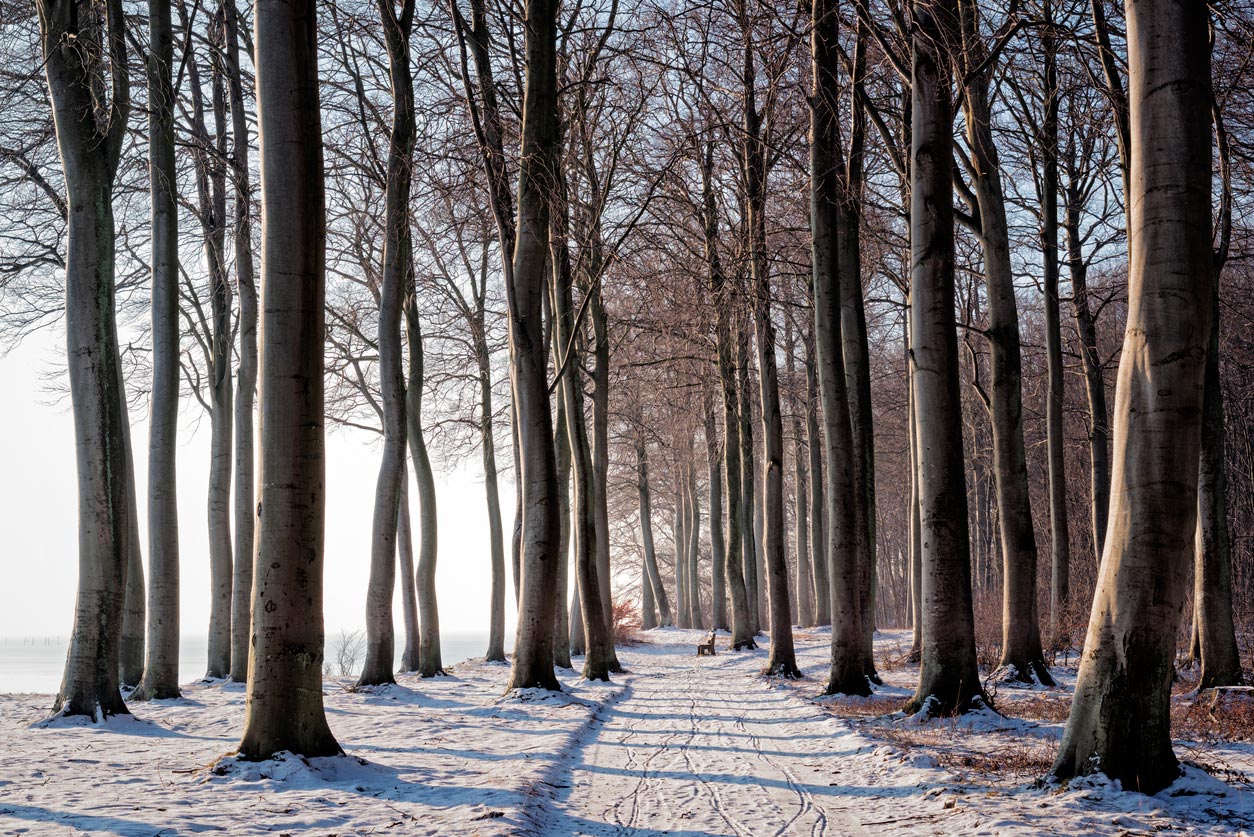 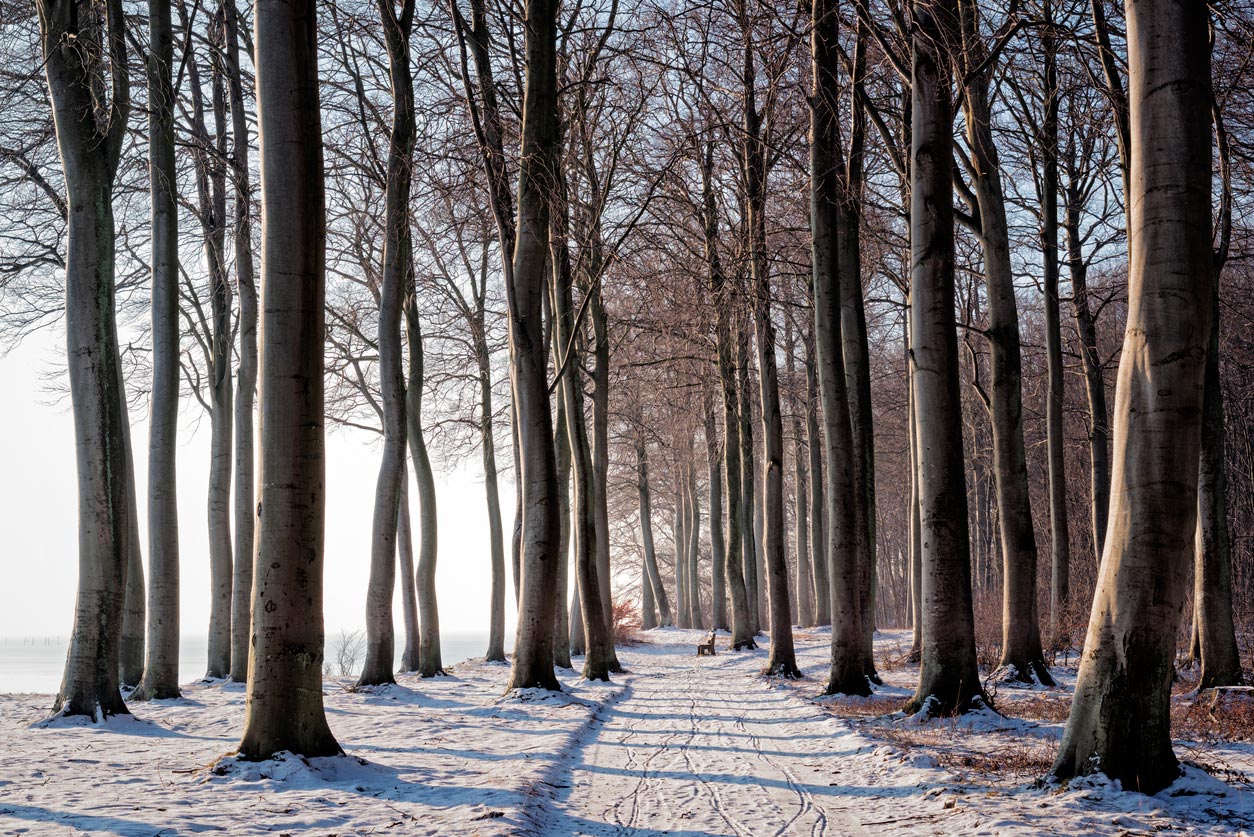 